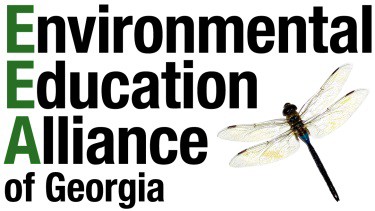 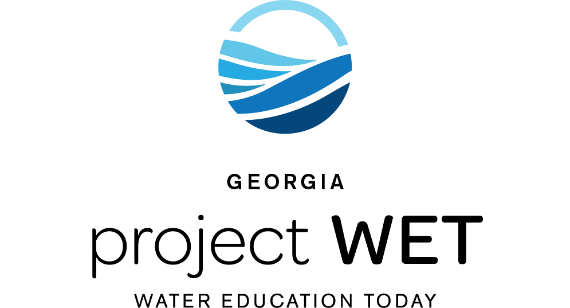 RECEIPTGeorgia Project WET(Water Education Today) in partnership with theEnvironmental Education Alliance of GeorgiaPAID BY: ORGANIZATION: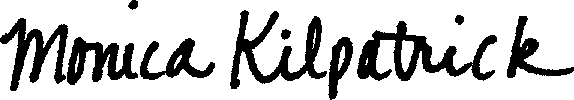 State Coordinator Georgia Project WETGEORGIA PROJECT WET ENVIRONMENTAL PROTECTION DIVISION 2 MLK Jr. Dr., Suite 1462Atlanta, GA 30334 projectwet.ga.govPlease call (470) 524-0617 if you have any questions regarding this receipt.Thank You for Getting WET!DESCRIPTION OF ITEMSQUANTITYUNIT PRICETOTAL PAIDProject WET 2.0 Curriculum & Activity Guide Certification Training1$$